PROJECT SCHEDULE CHECKLIST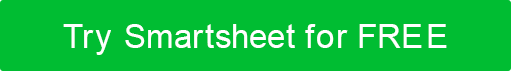 Define measurable project goalsDefine measurable project goalsDefine measurable project goalsDefine measurable project goalsDefine measurable project goalsDefine measurable project goalsBegin a project planBegin a project planBegin a project planBegin a project planBegin a project planBegin a project planInclude:Include:Include:Include:Project overviewProject overviewProject scopeProject scopeProject budgetProject budgetRisk management strategyRisk management strategyCommunication planCommunication planProject scheduleProject scheduleUse your overview and scope to create a list of your major project phasesUse your overview and scope to create a list of your major project phasesUse your overview and scope to create a list of your major project phasesUse your overview and scope to create a list of your major project phasesUse your overview and scope to create a list of your major project phasesUse your overview and scope to create a list of your major project phasesCreate a work breakdown structureCreate a work breakdown structureCreate a work breakdown structureCreate a work breakdown structureCreate a work breakdown structureCreate a work breakdown structureDetermine task dependenciesDetermine task dependenciesDetermine task dependenciesDetermine task dependenciesDetermine task dependenciesDetermine task dependenciesIdentify the critical pathIdentify the critical pathIdentify the critical pathIdentify the critical pathIdentify the critical pathIdentify the critical pathDetermine the project start date and estimated end dateDetermine the project start date and estimated end dateDetermine the project start date and estimated end dateDetermine the project start date and estimated end dateDetermine the project start date and estimated end dateDetermine the project start date and estimated end dateIdentify the team and their skill setsIdentify the team and their skill setsIdentify the team and their skill setsIdentify the team and their skill setsIdentify the team and their skill setsIdentify the team and their skill setsMap out tasks for team membersMap out tasks for team membersMap out tasks for team membersMap out tasks for team membersMap out tasks for team membersMap out tasks for team membersEstimate start and end dates for project tasks and phasesEstimate start and end dates for project tasks and phasesEstimate start and end dates for project tasks and phasesEstimate start and end dates for project tasks and phasesEstimate start and end dates for project tasks and phasesEstimate start and end dates for project tasks and phasesFinalize your project scheduleFinalize your project scheduleFinalize your project scheduleFinalize your project scheduleFinalize your project scheduleFinalize your project scheduleFinalize your project planFinalize your project planFinalize your project planFinalize your project planFinalize your project planFinalize your project planSubmit your project plan for approvalSubmit your project plan for approvalSubmit your project plan for approvalSubmit your project plan for approvalSubmit your project plan for approvalSubmit your project plan for approvalDISCLAIMERAny articles, templates, or information provided by Smartsheet on the website are for reference only. While we strive to keep the information up to date and correct, we make no representations or warranties of any kind, express or implied, about the completeness, accuracy, reliability, suitability, or availability with respect to the website or the information, articles, templates, or related graphics contained on the website. Any reliance you place on such information is therefore strictly at your own risk.